3.07.18. День мира и добраДень начался с веселой утренней зарядки, которую провел  ученик 7 класса Бондаренко Сергей. После вкусного завтрака дети прослушали минутку безопасности «Твой режим дня на каникулах». Затем  прошел интересный конкурс рисунков на асфальте «Ура! И снова лето!». На спортивной площадке  дети с воспитателем поиграли в игру  «Завяжем узелки потуже на  память о друзьях и о дружбе».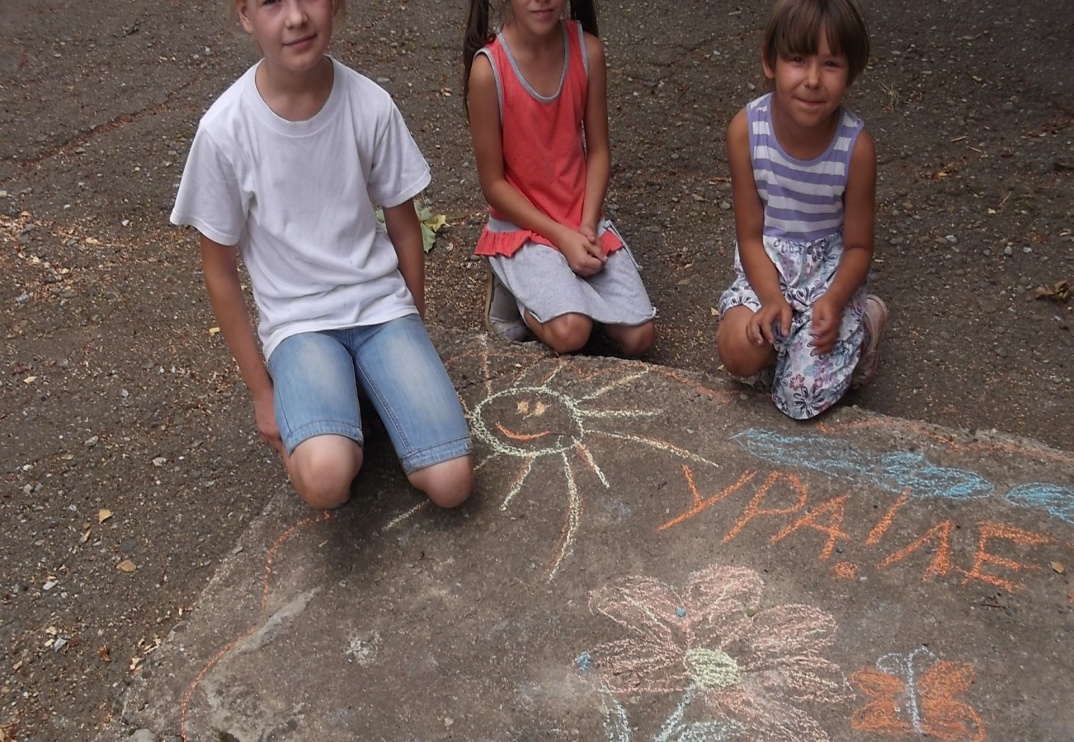 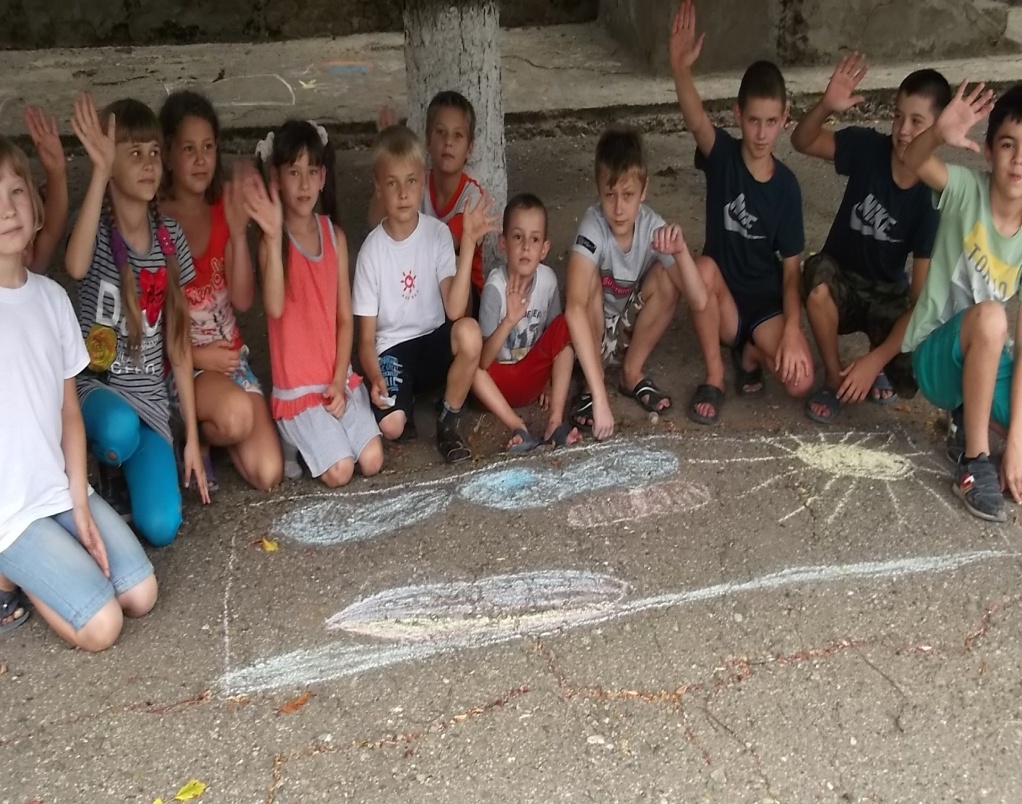 